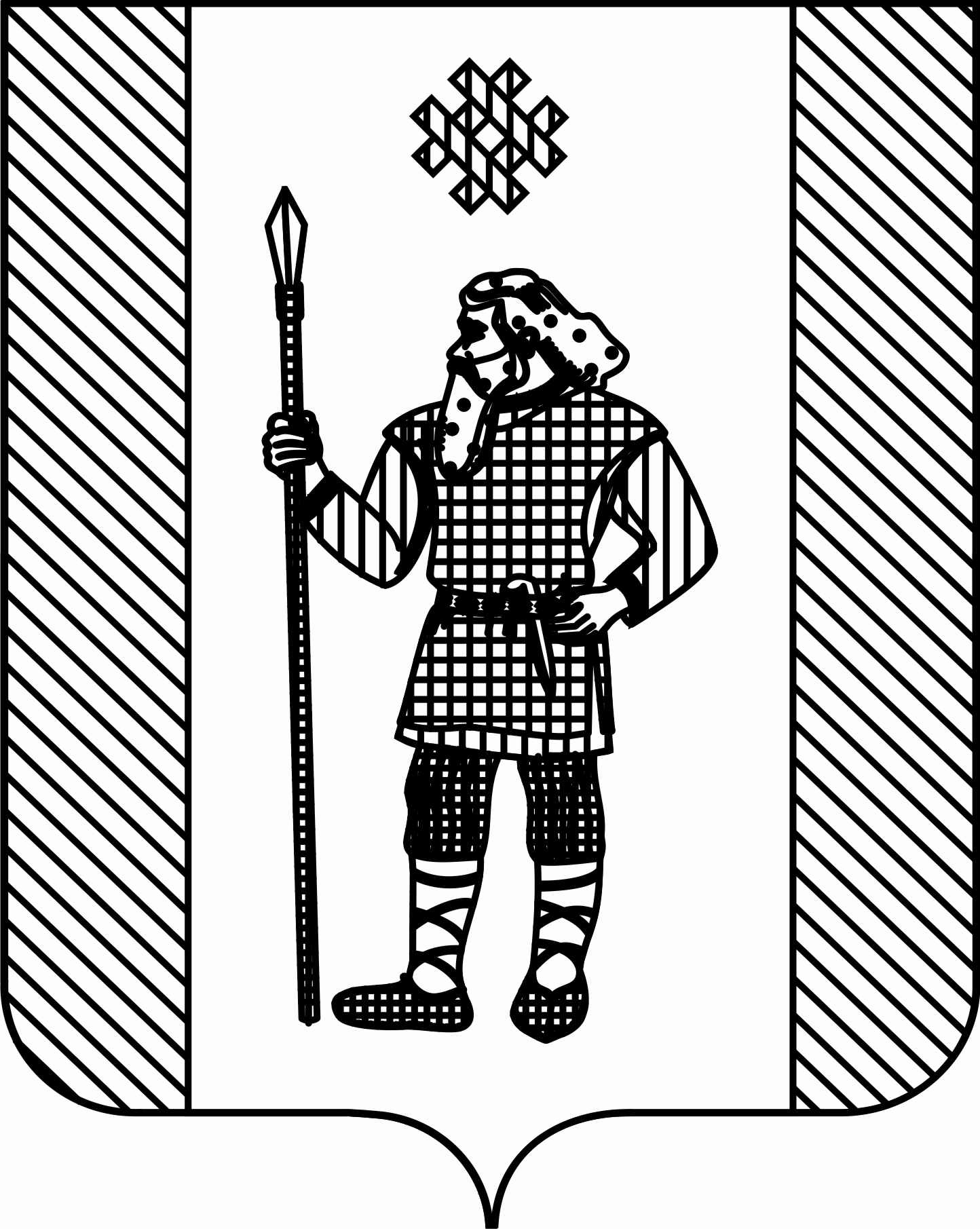 ДУМА                          КУДЫМКАРСКОГО МУНИЦИПАЛЬНОГО ОКРУГАПЕРМСКОГО КРАЯР Е Ш Е Н И Е25.11.2021	№ 161О назначении старосты деревни Сылвож Кудымкарского муниципального округа Пермского краяРуководствуясь ст. 27.1 Федерального закона от 06 октября 2003 г. №131-ФЗ «Об общих принципах организации местного самоуправления в Российской Федерации», ст. 15 Устава Кудымкарского муниципального округа Пермского края, решениями Думы Кудымкарского муниципального округа Пермского края от 29.04.2020 № 63 «Об утверждении Положения о сходе граждан в Кудымкарском муниципальном округе Пермского края», от 29.04.2020 № 64 «Об утверждении Положения о старосте сельского населенного пункта в Кудымкарском муниципальном округе Пермского края», на основании протокола схода граждан деревни Сылвож Кудымкарского муниципального округа Пермского края от 10.11.2021 № 1, Дума Кудымкарского муниципального округа Пермского краяРЕШАЕТ:1. Назначить Кылосова Владимира Евгеньевича, старостой деревни Сылвож Кудымкарского муниципального округа Пермского края.2. Рекомендовать администрации Кудымкарского муниципального округа Пермского края вручить Кылосову Владимиру Евгеньевичу удостоверение старосты.3. Опубликовать настоящее решение в газете «Иньвенский край» и на официальном сайте в информационно-телекоммуникационной сети Интернет (для сетевого издания) http://иньвенскийкрай.рф.4. Настоящее решение вступает в силу после его официального опубликования в газете «Иньвенский край».Председатель ДумыКудымкарского муниципального округа Пермского краяМ.А. ПетровГлава муниципального округа – глава администрации Кудымкарского муниципального округа Пермского краяА.В. Плотников